UTORAK   24.3. – 4. r.1.SAT : PIDHrvatska u Europskoj uniji - Europska unija, 2013. god. RH postaje član EU                                                   U- 90. 91.   RB – 109. Otvori udžbenik.     Opiši zastavu EU  ( u pisanku).Proćitaj i prouči tekst u U – 90.i 91. str.    Pogledaj prezentaciju u prilogu. Prepiši plan ploče  a zatim riješi RB.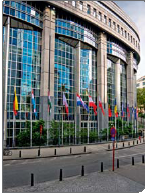 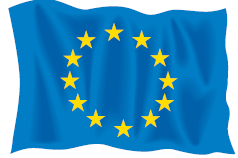 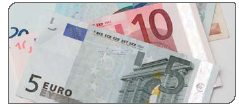 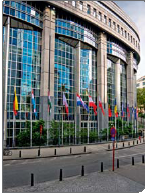 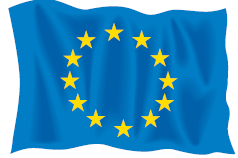 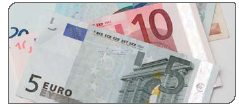 Hrvatska je članica Europske unije. ( od 1. srpnja 2013 )	 – unija – zajedništvo, udruženje	 – zajedničke institucije	 – simboli – zastava		     – himna                            – geslo                            – novac2.SAT: TZK  Vježbaj i pleši uz HRT 3!Trokorak Dječja košarka (K)3. SAT: HJ    VODA U MOM SRCU, Mladen Kopjar - HJ  Č- 141.142.Pročitaj pripovijetku. Riješi zadatke u čitanci. Napisanu pjesmu mi pošalji!4. SAT : MAT   Opseg pravokutnika i kvadrata – vip.radna bilježnica, str. 87., 88., zbirka zadataka, str. 87Ponovi gradivo u udžbeniku a zatim riješi zadatke u RB i ZZ5. SAT: SRO 22. 3. Svjetski dan vodaRazmisli i napiši na papir gdje sve nalazimo vodu!Nacrtaj jednu vodu uz eko poruku!6. SAT: INA  Glazbeno- scenska skupinaUvježbaj svoju ulogu u zadanom igrokazu!